ЗАКЛЮЧЕНИЕна проект муниципальной программы «Социальная поддержка граждан Ленского района»Ленск, 2023И.о. главы МО «Ленский район» 16 октября 2023 года в Контрольно-счетный орган муниципального образования «Ленский район» (далее – КСО МО «Ленский район») был представлен проект муниципальной программы «Социальная поддержка граждан Ленского района». Экспертиза проекта муниципальной программы «Социальная поддержка граждан Ленского района» (далее – проект Программы) проведена в соответствии с ч. 2 ст. 157 Бюджетного кодекса Российской Федерации, п. 7 ч. 2 ст. 9 Федерального закона от 07.02.2011 № 6-ФЗ «Об общих принципах организации и деятельности контрольно-счетных органов субъектов Российской Федерации, федеральных территорий и муниципальных образований», п. 7 ч. 1 ст. 9 Положения о Контрольно-счетном органе муниципального образования «Ленский район» в новой редакции, утвержденного Решением Районного Совета депутатов от 24.02.2022 № 14-1, Стандартом внешнего муниципального финансового контроля № 7 «Экспертиза муниципальных программ (проектов муниципальных программ) муниципального образования «Ленский район». Целью экспертизы проекта Программы является формирование и доведение до получателей экспертного мнения КСО МО «Ленский район» о соответствии проекта Программы проблемам и приоритетам в сфере ее реализации, а также достаточности запланированных мероприятий и имеющихся ресурсов для достижения целей и ожидаемых результатов.  Основными задачами экспертизы проекта Программы являются оценки:соответствия положений программы нормам законов и иных нормативных правовых актов, стратегическим документам Республики Саха (Якутия) и муниципального образования «Ленский район» в соответствующей сфере;обоснованности заявленной потребности программы в ресурсах, полноты использования возможностей привлечения средств и иных бюджетов бюджетной системы Российской Федерации, помимо бюджета муниципального образования «Ленский район», а также средств иных источников финансового обеспечения для реализации программы;достаточности запланированных мероприятий и имеющихся ресурсов для достижения целей и ожидаемых результатов.В ходе экспертизы были изучены и проанализированы следующие документы:Проект муниципальной программы «Социальная поддержка граждан Ленского района» на 2024-2028 годы, с приложениями.  При проведении экспертизы были использованы следующие нормативные правовые акты:- Бюджетный Кодекс Российской Федерации от 31.07.1998 № 145-ФЗ;- Федеральный Закон от 06.10.2003 № 131-ФЗ «Об общих принципах организации местного самоуправления в Российской Федерации»; - Указ Президента Российской Федерации от 21 июля 2020 г. № 474 «О национальных целях развития Российской Федерации на период до 2030 года»;- Закон Республики Саха (Якутия) от 08.12.2005 294-З № 595-III «О наделении органов местного самоуправления отдельными государственными полномочиями в области охраны труда»;- Постановление Правительства РС(Я) от 18.07.2022 № 439 «О государственной программе Республики Саха (Якутия) «Социальная поддержка граждан в Республике Саха (Якутия)»;- Письмо Минэкономразвития России № 3493-ПК/Д19и, Минфина России № 26-02-06/9321 от 06.02.2023 «О направлении Методических рекомендаций по разработке и реализации государственных программ субъектов Российской Федерации и муниципальных программ» (вместе с «Методическими рекомендациями по разработке и реализации государственных программ субъектов Российской Федерации и муниципальных программ») (далее – Методические рекомендации);- Решение Районного Совета депутатов муниципального образования «Ленский район» от 23 декабря 2019 № 1-12 «Об утверждении Стратегии социально – экономического развития муниципального образования «Ленский район» Республики Саха (Якутия) на период до 2030 года в новой редакции» (далее – Стратегия);- Постановление главы от 17.12.2020 № 01-03-671/0 «Об утверждении Плана мероприятий по реализации Стратегии социально-экономического развития муниципального образования «Ленский район» Республики Саха (Якутия) на период до 2030 года» в редакции Постановления главы от 28.07.2021 № 01-03-447/1 (далее – План мероприятий по реализации Стратегии);- Постановление главы от 29.12.2020 № 01-03-732/0 «Об утверждении Порядка разработки и реализации муниципальных программ в новой редакции», в редакции Постановления главы от 07.03.2023 № 01-03-125/3 (далее – Порядок № 01-03-125/3);- Постановление главы от 14.03.2019 № 01-03-219/9 «О примерном Перечне муниципальных программ муниципального образования «Ленский район», в редакции постановления главы от 07.07.2023 № 01-03-405/3 «О внесении изменений в постановление главы от 14 марта 2019 года № 01-03-219/9».В ходе экспертизы установлено следующее:В соответствии с п. 3 Раздела I и п. 23 Раздела 3 Порядка № 01-03-125/3 разработка  муниципальных программ осуществляется в соответствии с приоритетами социально-экономического развития на основании Перечня муниципальных программ, проект которого, в соответствии с п. 24 Порядка № 01-03-125/3, формируется, в том числе, на основании Стратегии социально-экономического развития муниципального образования «Ленский район» (далее – Стратегия) и Плана мероприятий по реализации Стратегии социально-экономического развития муниципального образования. В соответствии с п. 25 Методических рекомендаций, для каждой муниципальной программы устанавливается одна или несколько целей, которые должны соответствовать приоритетам и целям социально-экономического развития муниципального образования в соответствующей сфере.В ходе проведения Экспертизы установлено, что цель проекта Программы не соответствует стратегической цели приоритета «Социальная защита населения» документов социально-экономического развития муниципального образования «Ленский район».Проанализировав проект муниципальной Программы в целом, КСО МО «Ленский район» приходит к выводу о необходимости формулирования двух целей, одна из которых будет направлена на реализацию мер по социальной поддержке граждан, в соответствии со Стратегией, а другая – на обеспечение безопасных условий труда. Кроме того, в муниципальном образовании «Ленский район» осуществляется финансовая поддержка семей при рождении детей (выплаты на сотого, двухсотого ребенка и т.д.), которую, по мнению КСО МО «Ленский район», также необходимо отразить в целях проекта Программы с указанием задач и мероприятий и, как следствие, определить участника, ответственного за реализацию мероприятий по данному направлению.При этом мероприятия, касающиеся обеспечения безопасных условий труда, в соответствии с пп. д) ч. 2 раздела 1 Порядка № 01-03-125/3, и в соответствии с подпунктом к) п. 20 процессной части Методических рекомендаций, подлежат отражению в процессной части проекта Программы – «Комплекс процессных мероприятий», поскольку, они относятся к иным направлениям деятельности, реализуемым на периодической основе. Однако, в ходе проведения экспертизы установлено, что отнести указанные мероприятия в процессную часть проекта Программы не представляется возможным, поскольку в соответствии с Приказом ФИНУ № 209 от 05.12.2022 «Об утверждении Перечня целевых статей», мероприятия по охране труда подлежат отражению на целевой статье 5530010070, в рамках ведомственного проекта. Таким образом, по мнению КСО МО «Ленский район», имеет место коллизия – противоречие между нормативными документами, регламентирующими составление муниципальных программ и документом, регламентирующим составление проекта бюджета.  На основании вышеизложенного, учитывая невозможность отнесения указанных мероприятий в процессную часть проекта Программы, КСО МО «Ленский район» предлагает разделение ведомственного проекта «Реализация мер по социальной поддержке и по обеспечению безопасных условий труда» на два, к примеру: «Реализация мер по социальной поддержке граждан» и «Реализация мер по обеспечению безопасных условий труда», с разделением задач и ожидаемых эффектов по указанным направлениям.Также необходимо отметить, что после переформулирования целей в паспорте проекта Программы, необходимо привести их в соответствие в разделе 2 «Цель, задачи и мероприятия программы» проекта Программы.Проанализировав определения задач ведомственного проекта Программы, КСО МО «Ленский район» приходит к выводу, что формулировки задач не соответствуют понятию «Задача структурного элемента», определенного п. 5 Методических рекомендаций, согласно которому задача структурного элемента муниципальной программы – итог деятельности, направленный на достижение изменений в социально-экономической сфере муниципального образования. Таким образом, учитывая тот факт, что задача «Проведение мероприятий, направленных на социальную поддержку недееспособных граждан, детей-сирот и детей, оставшихся без попечения родителей, и их устройство в семью», также как и задача «Реализация мер по обеспечению безопасных условий труда, снижение уровня производственного травматизма», не являются итогами деятельности муниципального образования в указанных направлениях, КСО МО «Ленский район» приходит к выводу о необходимости переформулирования задач, к примеру: «Повышение уровня жизни граждан – получателей мер социальной поддержки», «Улучшение условий труда работников» и пр.Кроме того, необходимо отметить, что задачи ведомственного проекта Программы должны коррелировать с задачами, установленными стратегическими документами муниципального образования. Так, в соответствии со Стратегией, по приоритетному направлению «Социальная защита населения» определены, в том числе, задачи:- «Повышение эффективности социальной помощи нуждающимся гражданам за счет усиления адресного подхода»;- «Формирование доступной среды для людей с ограниченными возможностями и других маломобильных групп населения, повышение уровня и качества их жизни»;- «Системная поддержка и повышение качества жизни граждан старшего поколения»,в рамках которых предусмотрены мероприятия, которые не нашли своего отражения в проекте Программы.Согласно п. 5 Методических рекомендаций, пп. о) п. 2 раздела 1 Порядка № 01-03-125/63, показатель – это количественно измеримый параметр, характеризующий достижение целей муниципальной программы, выполнение задач структурного элемента такой программы. Проанализировав основные показатели паспорта проекта Программы КСО МО «Ленский район» приходит к выводу, что достижению целей проекта Программы будут соответствовать такие показатели, как:- «Доля граждан, получивших меры социальной поддержки, от общего числа обратившихся и имеющих на это право»;- «Удельный вес работников, занятых во вредных и (или) опасных условиях труда».Остальные показатели должны быть отражены только в показателях паспортов структурных элементов проекта Программы. Также необходимо отметить, что в паспорте ведомственного проекта Программы отсутствуют какие-либо показатели, характеризующие социальный эффект по результатам проводимой работы по созданию условий для адаптации инвалидов в обществе, в то время как раздел 1 «Характеристика текущего состояния» проекта Программы содержит информацию о существующих проблемах в данном направлении. КСО МО «Ленский район» в данном случае считает необходимым показать связь с МП «Развитие физической культуры и спорта в Ленском районе», поскольку, в рамках указанной программы предусмотрены, в том числе, мероприятия, направленные на создание условий для занятий адаптивной физкультурой инвалидов и лиц с ограниченными возможностями здоровья. При этом, наряду с отсутствием показателей, проектом Программы не предусмотрены и мероприятия по указанному направлению. Аналогичная ситуация сложилась и по направлению «Создание условий для адаптации пожилых людей в обществе», по которому также отсутствуют как показатели, характеризующие социальный эффект по результатам проводимой работы, так и мероприятия, в то время как раздел 1 «Характеристика текущего состояния» проекта Программы содержит информацию о существующих проблемах в указанном направлении.В нарушение пп. е) п. 30 Методических рекомендаций показатели реализации структурных элементов проекта Программы не содержат обязательный атрибутивный признак показателя – метод расчета (накопительный итог или дискретный показатель), к примеру: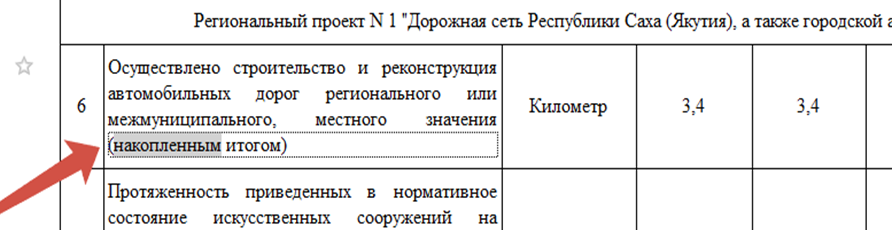 Объемы финансового обеспечения проекта Программы соответствуют утвержденным параметрам Решения Районного Совета депутатов от 08.12.2022 № 2-7 «О бюджете муниципального образования «Ленский район» на 2023 год и на плановый период 2024 и 2025 годов».На стр. 25 проекта Программы неверно указан номер Закона Республики Саха (Якутия) от 08.12.2005 294-З № 595-III «О наделении органов местного самоуправления отдельными государственными полномочиями в области охраны труда». По тексту приложений № 1 «Сведения о показателях (индикаторах) муниципальной программы и их значениях», № 2 «Ресурсное обеспечение реализации муниципальной программы», «План мероприятий по реализации муниципальной программы» неверно отражено наименование муниципальной программы. Кроме того, приложение «План мероприятий по реализации муниципальной программы» не содержит порядкового номера приложения.Выводы:Проект Программы разработан в нарушение Постановления главы от 07.03.2023 № 01-03-125/3 «О внесении изменений в постановление главы от 29.12.2020 № 01-03-732/0» и Методических рекомендаций по разработке и реализации государственных программ субъектов Российской Федерации и муниципальных программ, направленных Письмом Минэкономразвития России № 3493-ПК/Д19и, Минфина России № 26-02-06/9321 от 06.02.2023, и, по мнению КСО МО «Ленский район», содержит недостаточное количество мероприятий и, как следствие, ресурсного обеспечения, необходимых для достижения поставленных целей.Рекомендации:	Контрольно-счетный орган МО «Ленский район» рекомендует рассмотреть разработчикам проекта муниципальной программы замечания и предложения, изложенные в заключении, внести соответствующие изменения и привести проект муниципальной программы в соответствии с нормативными документами. Председатель                                                              Г.Б. Гурьянова МУНИЦИПАЛЬНОЕ ОБРАЗОВАНИЕ«ЛЕНСКИЙ РАЙОН»РЕСПУБЛИКИСАХА (ЯКУТИЯ)КОНТРОЛЬНО-СЧЕТНЫЙОРГАН678144, г. Ленск, ул. Ленина 65Тел.:(411-37) 4-66-83Факс (411-37) 4-66-83e-mail: Kontrol_lr@mail.ru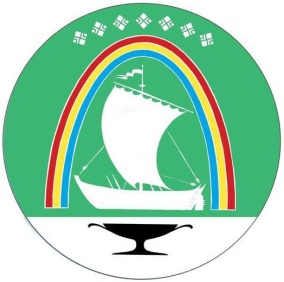 САХАРЕСПУБЛИКАТЫН «ЛЕНСКЭЙОРОЙУОН»МУНИЦИПАЛЬНАЙТЭРИЛЛИИТИНХОНТУРУОЛЛУУР-СУОТТУУРУОРГАН678144, г. Ленскэйк, Ленин уул.,65Тел.:(411-37) 4-66-83Факс (411-37) 4-66-83e-mail: Kontrol_lr@mail.ruСАХАРЕСПУБЛИКАТЫН «ЛЕНСКЭЙОРОЙУОН»МУНИЦИПАЛЬНАЙТЭРИЛЛИИТИНХОНТУРУОЛЛУУР-СУОТТУУРУОРГАН678144, г. Ленскэйк, Ленин уул.,65Тел.:(411-37) 4-66-83Факс (411-37) 4-66-83e-mail: Kontrol_lr@mail.ruот «01» ноября 2023 г.№   01-14/19